Занятие-досуг "Умники и умницы".Тема «звук — слог —- слово — предложение»Цель: активировать словарь, развивать связную речь, формировать звукобуквенный анализ и синтез, совершенствовать навык письма и чтения.Методические приемы.Игра "Разноцветный сундучокИгра "Скажи наоборот".Игра "Шифровальщик".Игра" Слово рассыпалось". 5.'Игра "Кто здесь лишний?".6. Игра "Зеркало". 7.   Игра "Кто больше назовет?".Оборудование: доска, мел, сундучок, ребус, карточки в форме лепестков ромашки, предметные картинки, пуфики, наборное полотно, снежинки, буквы, схема кроссворда "Доброта", магнитофон, песня А. Беликова "Снег", песня из мультфильма "Фунтик".Ход занятия.На демонстрационной доске — графическая схема будущего кроссворда. По мере отгадывания слов кроссворда дети самостоятельно вписывают их в схему кроссворда.1. Игра "Разноцветный сундучок" (определение первого звука в слове). Картинки: иголка, паук, книга, сапоги, телефон, улитка, бинт, лопата, радуга, мешок, халат.Ведущая:      Я картинку положилаВ разноцветный сундучок.                                                           Ну-ка, Оля (Миша, Катя), Загляни, Вынь картинку, назови. Ребенок достает картинку из сундучка, четко, правильно произнося называет ее и определяет первый звук в слове. Картинка ставится на наборное полотно. Когда все картинки выставлены, ведущая предлагает найти среди картинок первое слово кроссворда, отгадав загадку:Крашеное коромысло над рекой повисло.      (Радуга).                           Ребенок, первый отгадавший загадку, вписывает слово "Радуга" в схему кроссворда.2. Игра с мячом "Скажи наоборот " (деление слов на слоги). Ребенок называет слово-антоним, делит его на слоги, ударяет мячом о пол столько раз, сколько в слове слогов. Последнее слово (ночь) второе слово кроссворда.грустный —... (веселый),	мокрый — ...(сухой),сильный — ... (слабый),	старый —... (молодой),большой — ...(маленький),	высокий — ...(низкий),широкий — ...(узкий),	толстый — ...(тонкий),длинный — ...(короткий),	горячий — ...(холодный),больной — ...(здоровый),	день — ...(ночь).3. Игра "Шифровальщик" (звуковой анализ и синтез слогов).Детям предлагается "расшифровать" слово по первым звукам других слов: будильник, аист, ножи, кошка, арбуз— банка (третье слово кроссворда).4. Игра "Слово рассыпалось " (составление слов из слогов).На наборное полотно выставляются карточки со слогами. Расставляя в нужном порядке слоги, детям надо составить слово. Последнее составленное слово (рука) — четвертое слово кроссворда.ка, пол— полка	пус, та, ка — капустава, тык — тыква	та, кар — карташи, ма, на — машина	ки, сан — санкилот, пи — пилот	зы, му, ка — музыкаша, гру — груша	та, пар — партаги, но — ноги	ка, ру — рука 5. Игра "Кто здесь лишний? " (Послоговое чтение). Карточки, с одной стороны — картинка, с другой — название, написанное печатными буквами. Карточки разложены на полу в форме ромашки шрифтом вверх. Ребенок отрывает лепесток "ромашки", читает слово, затем переворачивает лепесток и сравнивает прочитанное с изображением на ней. Из "оторванных" лепестков рядом выкладывается другая "ромашка" иллюстрациями вверх. Дети определяют лишнее слово. Это слово "слон" — пятое слово кроссворда. Слова в ромашке — корова, собака, кошка, коза, слон.6. Игра " Зеркало" (анализ предложения).Дети читают зеркально отображенное предложение и отвечают на вопросы:Красивый кот сидит под столом.Сколько слов в предложении?Какое первое слово? второе? третье? четвертое, пятое?                                                       -   Какое короткое слово в предложении?О каком домашнем животном говорится в предложении? Слово "кот" — шестое слово кроссворда.7. Игра "ОТГАДАЙ - КА" Отгадывание загадок о весне. Слово «весна» - седьмое слово кроссворда.Появился из-под снега,                                                                Увидал кусочек неба.                                                                                                      Самый первый, самый нежный,                                                                          Чистый, маленький … Снежок растаял и с полей Бежит проворливый …Солнце пригревает,                    Лед на речке треснул. Речка зашумела, льдины подгоняет.                                       Как  это явление называют.Раскатился гром в горах. Молния сверкает, дождик поливает.Сиренью пахнет, небо ясно,                                     Трава нежна и зелена.                          И в сарафане ярко красном                                   Шагает по земле …В конце досуга дети все вместе читают ключевое слово кроссворда — "доброта". 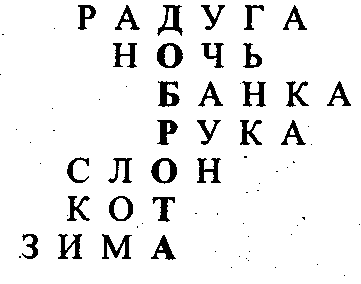 В Е С  Н А